Приложение к Приказу Председателя Союза женщин Россииот	№	и к Приказу от 24.12.2019 № 88\1ПОЛОЖЕНИЕо присвоении почетного звания Общероссийской общественно - государственнойорганизации «Союз женщин России»                                                                                    «Почетный наставник «Союза женщин России» I.	Общие положенияНастоящее Положение определяет порядок присвоения звания «Почетный наставник Союза женщин России», требования                                     к кандидатам и перечень необходимых для присвоения звания документов.Почетное звание «Почетный наставник Союза женщин России» является формой поощрения за заслуги перед Союзом женщин России в области выполнения задач и целей Союза, направленных па защиту интересов женщин, повышение престижа семьи, родительства, детства, сохранение традиционных семейных ценностей, укрепление духовно-нравственного, гражданско-патриотического воспитания                                 и связи поколений, а также повышение роли наставничества как одной из эффективных форм продвижения знаний для развитии кадрового потенциала.Наставничество - это добровольческий вид деятельности, предполагающее наличие авторитета и опыта, ответственности                                   и организованности, умения передавать знания. Наставник призван не только делиться своими знаниями и опытом, но и быть для наставляемых моральным и нравственным примером, способствовать формированию верных ценностных ориентиров, общественно значимых интересов.Почетное звание «Почетный наставник Союза женщин России» присваивается руководителям, активистам региональных отделений, членских и партнерских организаций Союза женщин России, обладающим инновационным опытом популяризации лучших социальных практик, а также опытом наставничества в просветительской и воспитательной работе, за личные заслуги:в осуществлении работы по формированию кадрового резерва Союза женщин России и вовлечению широкого круга активистов                   в социально значимую, добровольческую деятельность, повышению их общественной активности и  гражданской ответственности, совершенствованию лидерских, коммуникативных, управленческих качеств и развитию духовно-нравственных и ценностных качеств;в трансляции позитивных практик социального проектирования и приобретении опыта, знаний, навыков и умений                             для реализации социально- значимых инициатив;в оказании постоянной и эффективной помощи советам женщин для совершенствования форм, методов и навыков                              в практической общественной работе с целью решения социальных проблем и предоставления действенной помощи людям в трудной жизненной ситуации с использованием добровольчества.Обладателю почетного звания «Почетный наставник Союза женщин России» вручается на1рудный знак отличия "Почетный наставник Союза женщин России" и удостоверение, изображение которых содержится в Приложении к настоящему положению.Порядок присвоения звания «Почетный наставник Союза женщин России»Почетное звание «Наставник Союза женщин России» присваивается приказом Председателя Союза женщин России на основе ходатайств                  и рекомендаций коллегиального руководящего органа регионального отделения, членской организации Союза женщин России.Подготовка ходатайств и рекомендаций по присвоению звания «Почетный наставник Союза женщин России» осуществляется региональными отделениями, членскими организациям и.Инициирующая сторона представляет в Союз женщин России ходатайство и прилагаемые рекомендации о присвоении кандидату почетного звания «Почетный наставник Союза женщин России».Вручение нагрудного знака отличия «Почетный наставник Союза женщин России» проходит в торжественной обстановке.Правом вручения нагрудного знака отличия обладают Председатель Союза женщин России, заместители председателя, члены Бюро, члены Правления, либо лица, которым доверено исполнение этой почетной обязанности.Нагрудный знак отличия «Почетный Наставник Союза женщин России» является знаком особого отличия и к нему прикладывается именное удостоверение. Удостоверение подписывает Председатель Союза женщин РоссииНагрудный  знак отличия «Почетный Наставник Союза женщин России» и удостоверение имеют номер учета, которые заносятся                     в реестр награжденных почетным званием.Присвоение почетного звания «Почетный наставник Союза женщин России» и вручение знака не является основанием                                    для предоставления социальных и иных льгот или преимуществ для его обладателя со стороны государства. В Союзе женщин России наставничество является добровольным и не предполагает вознаграждения.Документы, необходимые для рассмотрения ходатайства о присвоении почетного званияДня присвоения почетного звания «Почетный наставник Союза женщин России» представляются следующие документы:биографические данные кандидата па присвоение звания «Почетный наставник Союза женщин России»;характеристика профессиональной и общественной деятельности с описанием конкретных достижений и заслуг кандидата                        на присвоение звания «Почетный наставник Союза женщин России»;выписка из протокола собрания регионального отделения, членской организации, принявшего решение о подаче ходатайства.Все документы должны быть подписаны уполномоченными лицами и заверены печатями (при их наличии).ОБЩЕРОССИЙСКАЯ ОБЩЕСТВЕННО-ГОСУДАРСТВЕННАЯ ОРГАНИЗАЦИЯ «СОЮЗ ЖЕНЩИН РОССИИ»УДОСТОВЕРЕНИЕ к знаку отличияПОЧЕТНЫЙ НАСТАВНИК Союза женщин России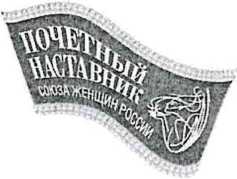 награждается знаком отличияПОЧЕТНЫЙ НАСТАВНИК Союза женщин РоссииПредседатель Союза женщин РоссииЕ.Ф. Лахова